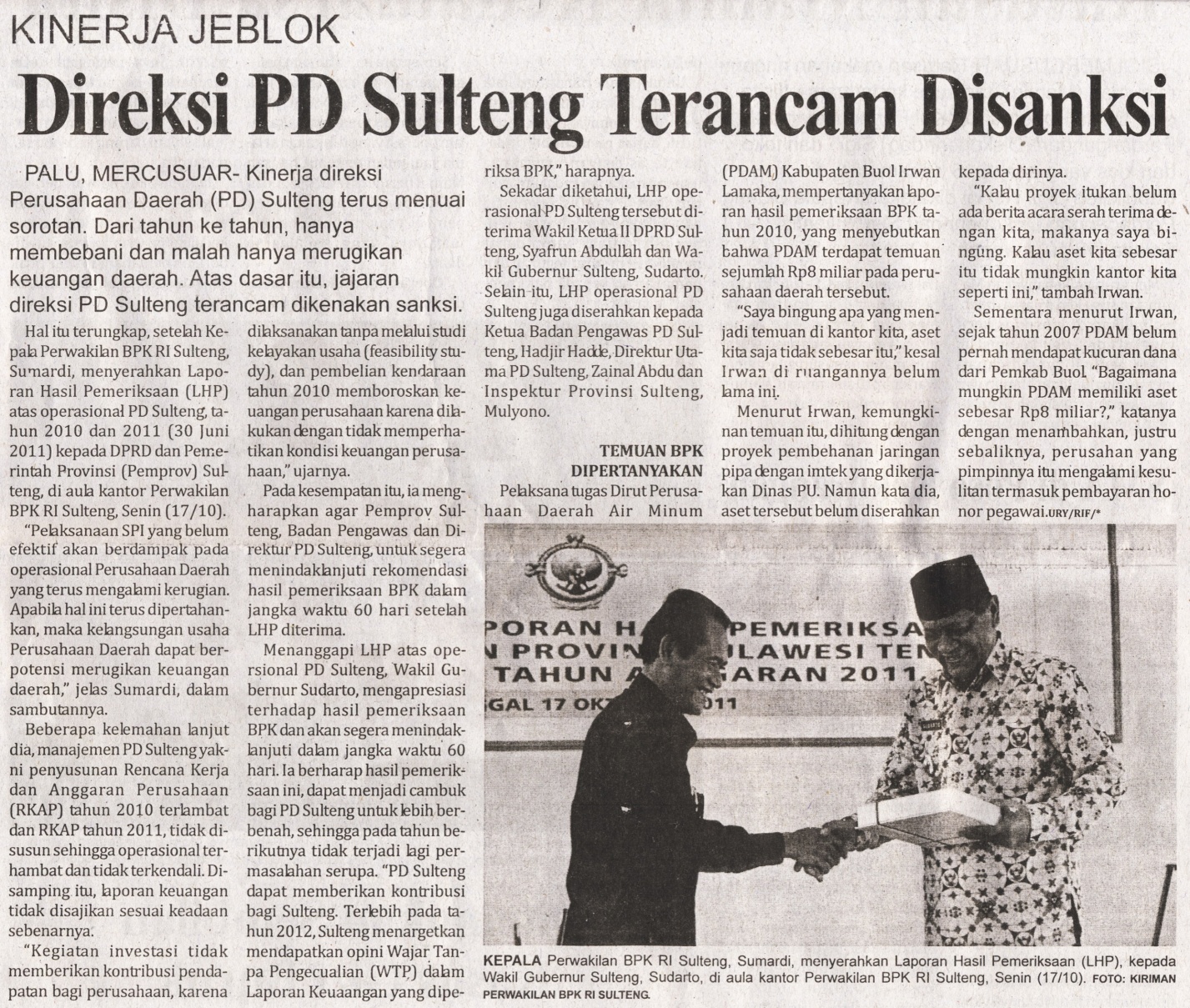 	Kinerja direksi Perusahaan Daerah (PD) Sulteng terus menuai sorotan. Dari tahun ke tahun, hanya membebani dan malah hanya merugikan keuangan daerah. Atas dasar itu, jajaran direksi PD Sulteng terancam dikenakan sanksi. Harian    :MercusuarKasubaudSulteng  IHari, tanggal:Rabu, 19 Oktober  2011KasubaudSulteng  IKeterangan:Halaman 7 Kolom  1-5 KasubaudSulteng  IEntitas:Provinsi SultengKasubaudSulteng  I